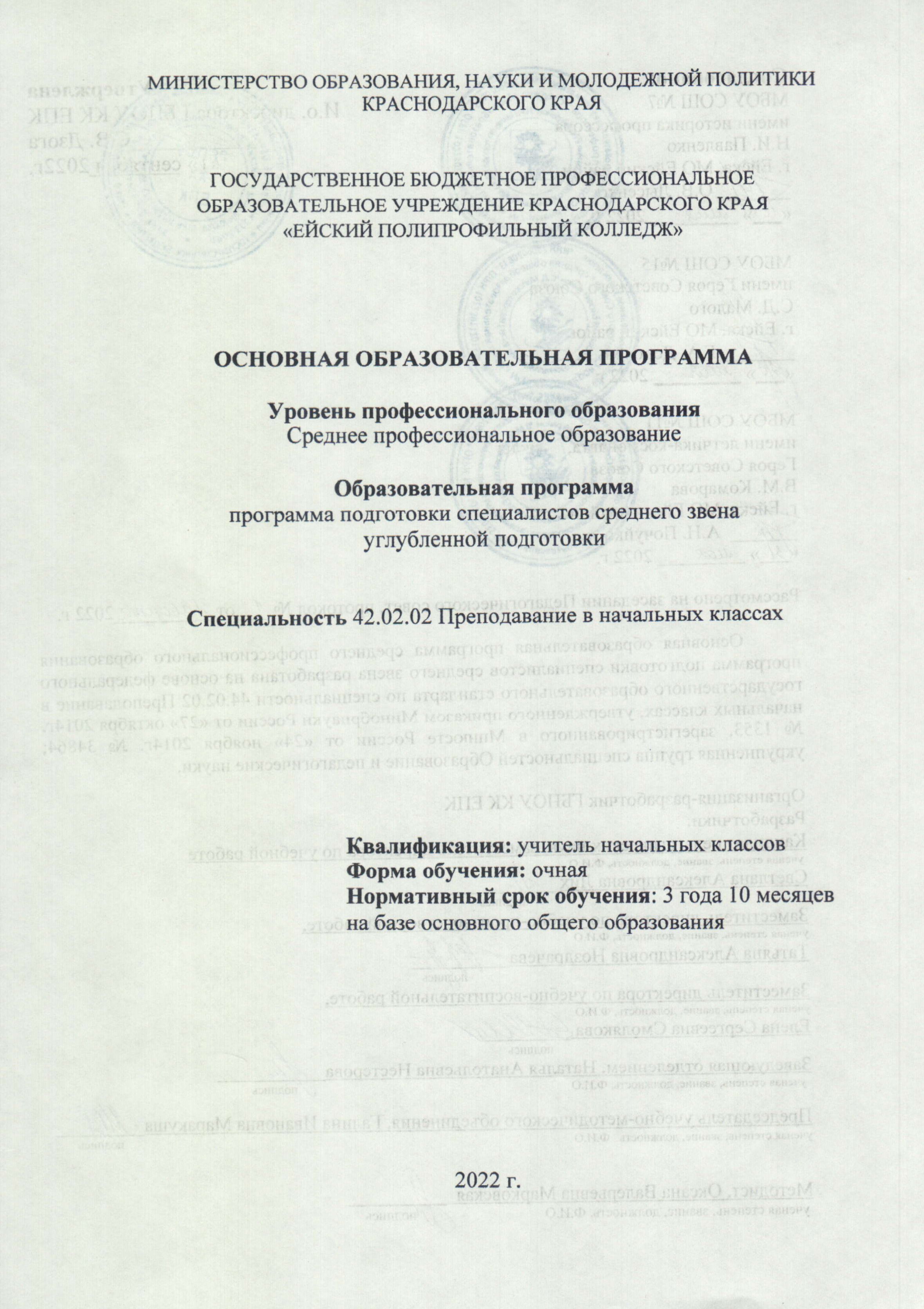 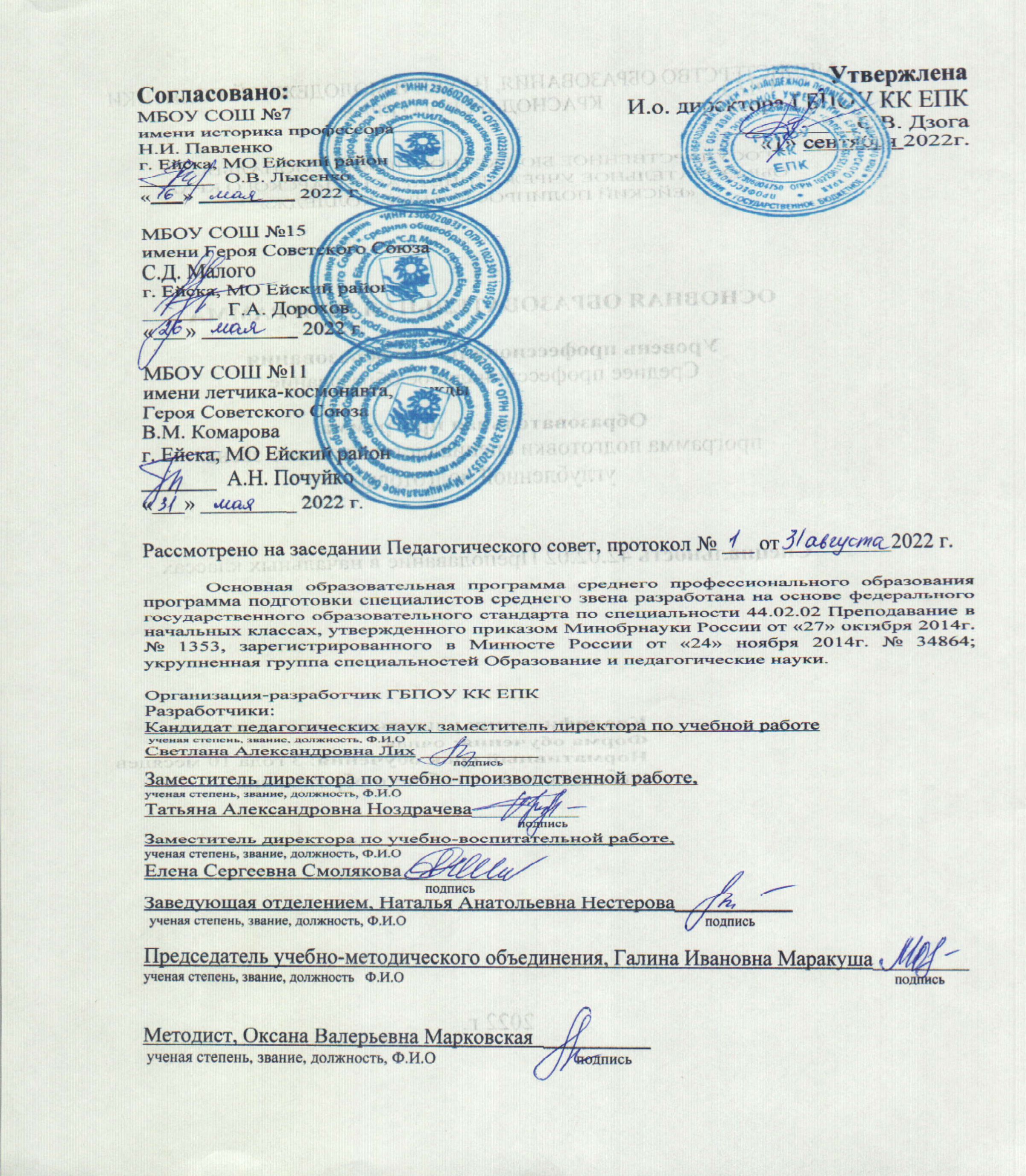 СОДЕРЖАНИЕ ОБЩИЕ ПОЛОЖЕНИЯ Нормативно-правовые основания разработки основной образовательной программы (ООП)Основная образовательная программа среднего профессионального образования по программе подготовки специалистов среднего звена (далее - ООП СПО ППССЗ) определяет объем и содержание образования, планируемые результаты освоения образовательной программы, условия образовательной деятельности по реализации образовательной программы подготовки специалистов среднего звена по специальности 44.02.02 Преподавание в начальных классах, компетенции WSR/WSI – R21 Преподавание в младших классах. Нормативную правовую основу разработки ООП СПО ППССЗ составляют:–	Федеральный закон Российской Федерации от 29 декабря 2012 г. №273-ФЗ «Об образовании в Российской Федерации» (с изменениями и дополнениями);–	Указ Президента РФ от 7 мая 2018 г. № 204 «О национальных целях и стратегических задачах развития Российской Федерации на период до 2024 года»;–	«Стратегия развития воспитания в РФ на период до 2025 года», утв. распоряжением Правительства РФ от 12 ноября 2020 г. № 2945-р;–	Федеральный закон от 31.07.2020 № 304-ФЗ "О внесении изменений в ФЗ "Об образовании в РФ" по вопросам воспитания обучающихся";–	Закон Краснодарского края от 16 июля 2013 года №2770-КЗ «Об образовании в Краснодарском крае»;–	ФГОС СПО по специальности 44.02.02 Преподавание в начальных классах, утвержденного приказом Минобрнауки России от «27» октября 2014г. № 1353, зарегистрированного в Минюсте России от «24» ноября 2014г. № 34864;–	Приказ Министерства просвещения Российской Федерации от 13 июля 2021 года № 450 «О внесении изменений в федеральные государственные образовательные стандарты среднего профессионального образования» (Зарегистрировано в Минюст России 14 декабря 2021 №65410);–	Приказ Минобрнауки России от 17 мая 2012 г. № 413 «Об утверждении федерального государственного образовательного стандарта среднего общего образования» (Зарегистрировано в Минюст России 07.06.2012 № 24480);–	Приказ Минобрнауки России от 14.06.2013 № 464 «Об утверждении Порядка организации и осуществления образовательной деятельности по образовательным программам среднего профессионального образования» (Зарегистрировано в Минюсте России 30.07.2013 № 29200);–	Приказ Минобрнауки России № 885, Минпросвещения России № 390 от 5 августа 2020 г. «О практической подготовке обучающихся» (вместе с «Положением о практической подготовке обучающихся» (Зарегистрировано в Минюсте России 11.09.2020 № 59778);–	Приказ Министерства образования и науки Российской Федерации от 16 августа 2013 г. № 968 «Об утверждении Порядка проведения государственной итоговой аттестации по образовательным программам среднего профессионального образования» (Зарегистрировано в Минюсте России 01.11.2013 № 30306);–	Приказ Минобразования РФ от 09.03.2004 № 1312 (ред. от 01.02.2012) «Об утверждении федерального базисного учебного плана и примерных учебных планов для образовательных учреждений Российской Федерации, реализующих программы общего образования»;–	Приказ Министерства образования и науки РФ от 29 октября 2013 г. № 1199 "Об утверждении перечней профессий и специальностей среднего профессионального образования" (Зарегистрировано в Минюсте России 26.12.2013 № 30861);–	Письмо Департамента государственной политики в сфере подготовки рабочих кадров и ДПО Минобрнауки России от 17.03.2015 № 06-259 «О направлении доработанных рекомендаций по организации получения среднего общего образования в пределах освоения образовательных программ среднего профессионального образования на базе основного общего образования с учетом требований федеральных государственных стандартов и получаемой профессии или специальности среднего профессионального образования»;–	Письмо Департамента государственной политики в сфере среднего профессионального образования и профессионального обучения Минпросвещения России от 20.07.2020 № 05-772 «Инструктивно-методическое письмо по организации применения современных методик и программ преподавания по общеобразовательным дисциплинам в системе среднего профессионального образования, учитывающих образовательные потребности обучающихся образовательных организаций, реализующих программы среднего профессионального образования»;–	Разъяснения по формированию учебного плана ОПОП НПО/СПО (письмо Министерства образования и науки Российской Федерации от 20.10.2010 № 12-696);–	«Методические рекомендации по разработке основных профессиональных образовательных программ и дополнительных профессиональных программ с учетом соответствующих профессиональных стандартов» (утв. Минобрнауки России 22.01.2015 N ДЛ-1/05вн);–	Письмо Минпросвещения России от 08.04.2021 № 05-369 «Рекомендации, содержащие общие подходы к реализации образовательных программ среднего профессионального образования (отдельных их частей) в форме практической подготовки»;–	Устав Государственного бюджетного профессионального образовательного учреждения Краснодарского края «Ейский полипрофильный колледж»;–	Локальные нормативные акты ГБПОУ КК ЕПК.ООП СПО ППССЗ разработана с учетом:профессиональных стандартов: Профессиональный стандарт «Педагог (педагогическая деятельность в дошкольном, начальном общем, основном общем, среднем общем образовании) (воспитатель, учитель) Приказ Минтруда 544н от 18.10.2013 № 45406, утв. Минюст 06.12.2013 №30550;Профессиональный стандарт «Специалист в области воспитания» (утвержден Минтруд и соц. развития от 10.01.2017 №10н, утв. Минюст 26.01.2017, № 45406); Профессиональный стандарт «Специалист, участвующий в организации деятельности детского коллектива (вожатый)» (утвержден Минтруд и соц. развития от 25.12.2018 №840н, утв. Минюст, №); Профессиональный стандарт «Педагог дополнительного образования детей и взрослых)» (утвержден Минтруд и соц. развития от 5.05.2018 №298н, утв. Минюст, №)требований, предъявляемых к участникам международных конкурсов WorldSkills Russia (WSR)/ WorldSkills International (WSI) по компетенции «Преподавание в младших классах»2. Характеристика профессиональной деятельности выпускников и требования к результатам освоения ооп 2.1. характеристика профессиональной деятельности выпускниковОбласть профессиональной деятельности выпускников: обучение и воспитание детей в процессе реализации образовательных программ начального общего образования.Объекты профессиональной деятельности выпускников:задачи, содержание, методы, средства, формы и процесс организации урочной и внеурочной деятельности обучающихся в начальных классах;задачи, содержание, методы, формы организации и процесс взаимодействия с коллегами и социальными партнерами (организациями) образования, культуры, родителями, лицами их заменяющими) по вопросам обучения и воспитания учащихся;документационное обеспечение образовательного процесса.Образовательная деятельность при освоении образовательной программы или отдельных ее компонентов организуется в форме практической подготовки.2.2.  требования к результатам освоения В результате освоения ООП обучающиеся должны овладеть следующими видами деятельности (ВД), общими (ОК), профессиональными (ПК) компетенциями и личностными результатами (ЛР)Общие компетенцииВиды деятельности и профессиональные компетенцииЛичностные результаты3. Характеристика подготовки ВЫПУСКНИКОВ по специальности 3.1. Нормативные сроки освоения ооп Нормативный срок освоения программы при очной форме получения образования: на базе основного общего образования – 3 года 10 месяцев.3.2. Требования к поступающим Требования к уровню образования: основное общее образование (на основании Приказа Минобрнауки России от 23 января 2014 г. N 36 г. "Об утверждении Порядка приема на обучение по образовательным программам среднего профессионального образования" ред. от 11.12.2015 № 1456).3.3. Перечень возможных сочетаний профессий рабочих, должностей служащих по Общероссийскому классификатору профессий рабочих, должностей служащих и тарифных разрядов (ОК016-94): не предусмотрено4. рабочий учебный планпо специальности среднего профессионального образования44.02.02 Преподавание в начальных классахосновной образовательной программы программы подготовки специалистов среднего звена углубленной подготовкиКвалификация: учитель начальных классовФорма обучения – очнаяНормативный срок обучения на базе     основного общего образования - 3 года 10 месяцев5. обоснование вариативной части ооп Вариативную часть ППССЗ по специальности 44.02.02 Преподавание в начальных классах распределена на овладение обучающимися профессиональными компетенциями путем углубления содержания учебных дисциплин и профессиональных модулей обязательной части и введение новых учебных дисциплин (УД.14 Основы проектно-исследовательской деятельности, ОГСЭ. 06 Основы финансовой грамотности, ОП.12 Основы предпринимательской деятельности, МДК.01.09 Преподавание основ религиозных культур и светской этики в начальных классах, МДК.01.10 Методика преподавания общественных дисциплин в начальной школе, МДК.01.11 Психолого-педагогические технологии обучения в инклюзивном образовании).Вариативная часть ППССЗ по специальности 44.02.02 Преподавание в начальных классах составляет 936 часов обязательной нагрузки и выполняет следующие функции:определяет соответствие содержания ППССЗ запросам регионального рынка труда и особенностям развития региона;определяет соответствие ППССЗ потребностям работодателей;учитывает особенности развития науки, культуры, экономики и социальной сферы.Объём времени, отведённого на вариативную часть циклов ППССЗ был использован на увеличение объёма времени, отведённого на дисциплины и модули обязательной части в целях углубления подготовки, введение новых дисциплин, МДК в целях получения дополнительных компетенций, умений и знаний;При формировании структуры и содержания вариативной части ППССЗ использовались следующие методы:сравнительный анализ требований ФГОС СПО к результатам освоения ППССЗ по специальности, профессионального стандарта «Педагог» (утв. приказом Министерства труда и социальной защиты Российской Федерации от 18 октября 2013г. № 544), ФГОС НОО (утв. приказом Минобрнауки России от 6 октября 2009 г. № 373; в ред. приказов от 26 ноября 2010 г. № 1241, от 22 сентября 2011 г. № 2357);организация и проведение анкетирования и интервьюирования работодателей (А.Н. Почуйко – МАОУ СОШ № 11 имени летчика-космонавта, дважды Героя Советского Союза  М.В. Комарова г. Ейска МО Ейский район, О.В. Лысенко - МБОУ СОШ № 7 имени историка, профессора Н.И. Павленко г. Ейска МО Ейский район,  Г.А. Дорохов - МБОУ СОШ № 15 г. имени Героя Советского союза С.Д. Малого  Ейска МО Ейский район), выпускников в процессе организации «круглых столов», конференций по итогам практик, участие работодателей в государственной итоговой аттестации выпускников;анализ тенденций развития науки, техники, производственных технологий, социальной сферы, относящихся к данной специальности.В перечень требований к практическому опыту, умениям и знаниям обязательной части ППССЗ включены дополнительные требования к практическому опыту, умениям и знаниям.Участие работодателей в формировании вариативной части основных профессиональных образовательных программ состояло в работе в составе учебно – методических объединений по разработке содержания вариативной части ППССЗ, в согласовании содержания и результатов освоения ППССЗ, в экспертизе контрольно – измерительных материалов для результатов освоения ППССЗ.Регламенты и процедуры участия работодателей  в формировании, реализации и оценке результатов освоения основных профессиональных образовательных программ утверждены Постановлением Правительства Российской Федерации от 10 февраля 2014 г. № 92 «Правила участия объединений работодателей в мониторинге и прогнозировании потребностей экономики в квалифицированных кадрах, а также в разработке и реализации государственной политики в области среднего профессионального образования и высшего образования».В перечень требований к практическому опыту, умениям и знаниям обязательной части ППССЗ включены дополнительные требования к практическому опыту, умениям и знаниям.Распределение объема часов вариативной части между циклами ОПОП СПО ППССЗперечень программ учебных дисциплин, профессиональных модулей, практик ооп.Программы, перечисленные в перечне, размещены в приложениях. Контроль и оценка результатов освоения ооп 7.1. Контроль и оценка освоения основных видов деятельности, профессиональных и общих компетенцийКонтроль и оценка освоения видов деятельности, профессиональных, общих компетенций и личностных результатов по специальности 44.02.02 Преподавание в начальных классах включает текущий контроль успеваемости, промежуточную и государственную итоговую аттестацию обучающихся, максимально приближенные к условиям их будущей профессиональной деятельности.Текущий контроль проводится преподавателем в процессе обучения. Формы и процедуры текущего контроля успеваемости, промежуточной аттестации по каждой дисциплине и профессиональному модулю разрабатываются ГБПОУ КК ЕПК самостоятельно и доводятся до сведения обучающихся в течение первых двух месяцев от начала обучения.Для промежуточной аттестации обучающихся по дисциплинам (междисциплинарным курсам) в качестве внешних экспертов активно привлекаются преподаватели смежных дисциплин (курсов). Для максимального приближения программ промежуточной аттестации обучающихся по профессиональным модулям к условиям их будущей профессиональной деятельности в качестве внештатных экспертов активно привлекаются работодатели.Оценка качества подготовки обучающихся и выпускников осуществляется в двух основных направлениях: оценка уровня освоения дисциплин, оценка компетенций обучающихся.Для юношей предусматривается оценка результатов освоения основ военной службы. Промежуточная аттестация в форме дифференцированного зачета комплексного и экзамена комплексного проводится по МДК в рамках одного ПМ и между УД, имеющими интегративные связи и актуализирующими одинаковые ОК и ПК.Обучение по дисциплине завершается промежуточной аттестацией, проводимой за счет времени, отведенного на дисциплину. Обучение по профессиональному модулю завершается промежуточной аттестацией, которую проводит экзаменационная комиссия. В состав экзаменационной комиссии могут входить представители общественных организаций обучающихся. Для аттестации обучающихся на соответствие их персональных достижений поэтапным требованиям в ГБПОУ КК ЕПК созданы фонды оценочных средств (ФОС), позволяющие оценить умения, знания, практический опыт и освоенные компетенции. ФОС включают в себя педагогические контрольно-измерительные материалы, предназначенные для определения соответствия (или несоответствия) индивидуальных образовательных достижений основным показателям результатов подготовки обучающихся по ППССЗ. ФОС для промежуточной аттестации по дисциплинам и междисциплинарным курсам в составе профессиональных модулей разрабатываются и утверждаются ГБПОУ КК ЕПК самостоятельно, а для промежуточной аттестации по профессиональным модулям и для государственной итоговой аттестации – разрабатываются и утверждаются ГБПОУ КК ЕПК после предварительного положительного заключения работодателей.К государственной итоговой аттестации допускаются обучающиеся, не имеющие академической задолженности и в полном объеме выполнившие учебный план. Государственная итоговая аттестация (далее – ГИА) включает подготовку и защиту выпускной квалификационной работы в форме дипломной работы, обязательное требование к которой – соответствие его тематики содержанию одного или нескольких профессиональных модулей.7.2. Требования к выпускным квалификационным работамГИА обучающихся по ППССЗ по специальности 44.02.02 Преподавание в начальных классах включает подготовку и защиту ВКР в форме дипломной работы. Общее руководство и контроль за ходом выполнения ВКР осуществляют специалисты Колледжа в соответствии с должностными обязанностями. Весь ход выполнения работы сопровождается консультациями, в ходе которых разъясняются назначение и задачи, структура и объем работы, принципы разработки и оформления, примерное распределение времени на выполнение отдельных частей выпускной квалификационной работы. Темы ГИА определяются Колледжем и согласовываются с ведущими специалистами из числа работодателей. Студенту предоставляется право выбора темы ВКР, в том числе предложения своей тематики с необходимым обоснованием целесообразности ее разработки для практического применения. Тематика ВКР должна соответствовать содержанию одного или нескольких профессиональных модулей, входящих в ППССЗ и входить в программу ГИА по специальности 44.02.02 Преподавание в начальных классах.  Защита дипломной работы проводится с целью определения сформированности общих и профессиональных компетенций, качества освоения видов деятельности по ППССЗ и подготовки обучающихся в соответствии с требованиями ФГОС СПО; установления уровня квалификации, подтверждающего готовность выпускника ГБПОУ КК ЕПК к выполнению профессиональной деятельности. Дипломная работа должна иметь актуальность и практическую значимость, выполняться по предложениям работодателей; должна носить практический или опытно-экспериментальный характер.Содержание дипломной работы зависит от ее характера. Объем дипломной работы 35-50 листов,  структура обязательно включает в себя: введение, теоретическую часть (теоретическое освещение темы на основе анализа имеющейся литературы); практическую часть, представленную  методикой, расчетами, анализом экспериментальных данных, продуктом творческой деятельности в соответствии с видами профессиональной деятельности; выводы и заключение; рекомендации относительно возможностей применения полученных результатов; список используемых источников; приложения (в соответствии с Положением о дипломной работе студентов ГБПОУ КК ЕПК)7.3. Организация государственной итоговой аттестации выпускниковОсвоение основных профессиональных образовательных программ   среднего профессионального образования, прошедших государственную аккредитацию, завершается обязательной государственной итоговой аттестацией (далее - ГИА).ГИА обучающихся проводится в ГБПОУ КК ЕПК и завершается выдачей документа государственного образца СПО с присвоением квалификации специалиста среднего звена. К ГИА допускаются обучающиеся, успешно завершившие в полном объеме освоение ППССЗ, прошедшую государственную аккредитацию и разработанную ГБПОУ КК ЕПК, в соответствии с требованиями ФГОС СПО. В соответствии с ФГОС СПО необходимым условием допуска обучающегося к ГИА является представление документов, подтверждающих освоение обучающимся общих и профессиональных компетенций при изучении теоретического материала и прохождении практики по каждому из видов деятельности. Формой представления документов является Портфолио, которое формируется обучающимся Колледжа самостоятельно, начиная с первого курса обучения в соответствии с Методическими рекомендациями по формированию портфолио обучающихся ГБПОУ КК ЕПК.  В течение последней недели семестра выпускник сдает Портфолио Методической комиссии Колледжа, которая его оценивает и выносит решение «рекомендовать/ «не рекомендовать» педагогическому совету допустить обучающегося к ГИА. ГИА осуществляется государственными экзаменационными комиссиями (далее - ГЭК), организуемыми в ГБПОУ КК ЕПК по каждой ППССЗ. При необходимости могут создаваться несколько ГЭК по одной ППССЗ или единая для группы родственных профессиональных образовательных программ.Нормативный срок проведения ГИА, устанавливаются ФГОС СПО. Программа ГИА включает следующие структурные элементы: сроки проведения ГИА, требования к ВКР, критерии оценки ВКР, условия подготовки и процедуру проведения ГИА, темы ВКР.  Программа утверждается директором Колледжа после обсуждения на заседании совета Колледжа с участием председателей ГЭК.ГИА обучающихся ППССЗ по специальности 44.02.02 Преподавание в начальных классах включает подготовку и защиту ВКР в форме дипломной работы. Общее руководство и контроль за ходом выполнения ВКР осуществляют специалисты Колледжа в соответствии с должностными обязанностями. Ход выполнения работы сопровождается консультациями, в ходе которых разъясняются назначение и задачи, структура и объем работы, принципы разработки и оформления, примерное распределение времени на выполнение отдельных частей выпускной квалификационной работы. ГИА проводится на протяжении 6 недель. На подготовку дипломной работы отведено 4 недели, на защиту – 2 недели (в соответствии с Положением о государственной итоговой аттестации выпускников ГБПОУ КК ЕПК). По результатам ГИА выпускник имеет право подать в апелляционную комиссию письменное заявление о нарушении, по его мнению, установленного порядка проведения ГИА и (или) несогласии с ее результатами (в соответствии с Положением о государственной итоговой аттестации выпускников ГБПОУ КК ЕПК).стр.ОБЩИЕ ПОЛОЖЕНИЯНормативно-правовые основания разработки основной образовательной программы (ООП)4Характеристика профессиональной деятельности выпускников и требования к результатам освоения ООП Характеристика профессиональной деятельности выпускниковТребования к результатам освоения7Характеристика подготовки ВЫПУСКНИКОВ по специальностиНормативные сроки освоения ООПТребования к поступающимПеречень возможных сочетаний профессий рабочих, должностей служащих по Общероссийскому классификатору профессий рабочих, должностей служащих и тарифных разрядов (ОК016-94)114. РАБОЧИЙ учебный план125. Обоснование Вариативной части ООП 166. перечень программ дисциплин, профессиональных модулей и практик ООП317. Контроль и оценка результатов освоения ООП7.1. Контроль и оценка освоения основных видов деятельности, профессиональных и общих компетенций7.2. Требования к выпускным квалификационным работам7.3. Организация государственной итоговой аттестации выпускников32ПРИЛОЖЕНИЯ КодНаименование общих компетенцийОК 1.Понимать сущность и социальную значимость своей будущей профессии, проявлять к ней устойчивый интерес.ОК 2.Организовывать собственную деятельность, выбирать типовые методы и способы выполнения профессиональных задач, оценивать их эффективность и качество.ОК 3. Оценивать риски и принимать решения в нестандартных ситуациях.ОК 4.Осуществлять поиск и использование информации, необходимой для эффективного выполнения профессиональных задач, профессионального и личностного развития.ОК 5. Использовать информационно-коммуникационные технологии в профессиональной деятельности.ОК 6. Работать в коллективе и команде, взаимодействовать с руководством, коллегами и социальными партнерами.ОК 7. Ставить цели, мотивировать деятельность обучающихся, организовывать и контролировать их работу с принятием на себя ответственности за качество образовательного процесса.ОК 8.Самостоятельно определять задачи профессионального и личностного развития, заниматься самообразованием, осознанно планировать повышение квалификации.ОК 9.Осуществлять профессиональную деятельность в условиях обновления ее целей, содержания, смены технологий.ОК 10.Осуществлять профилактику травматизма, обеспечивать охрану жизни и здоровья детей.ОК 11.Строить профессиональную деятельность с соблюдением правовых норм ее регулирующих.КодНаименование видов деятельности и профессиональных компетенцийВД 1Преподавание по образовательным программам начального общего образования.ПК 1.1.Определять цели и задачи, планировать уроки.ПК 1.2.Проводить уроки.ПК 1.3.Осуществлять педагогический контроль, оценивать процесс и результаты обучения.ПК 1.4.Анализировать уроки.ПК 1.5.Вести документацию, обеспечивающую обучение по образовательным программам начального общего образования.ВД 2Организация внеурочной деятельности и общения младших школьников.ПК 2.1.Определять цели и задачи внеурочной деятельности и общения, планировать внеурочные занятия.ПК 2.2.Проводить внеурочные занятия.ПК 2.3.Осуществлять педагогический контроль, оценивать процесс и результаты деятельности обучающихся.ПК 2.4.Анализировать процесс и результаты внеурочной деятельности и отдельных занятий.ПК 2.5.Вести документацию, обеспечивающую организацию внеурочной деятельности и общения обучающихся.ВД 3Классное руководство.ПК 3.1.Проводить педагогическое наблюдение и диагностику, интерпретировать полученные результаты.ПК 3.2.Определять цели и задачи, планировать внеклассную работу.ПК 3.3.Проводить внеклассные мероприятия.ПК 3.4.Анализировать процесс и результаты проведения внеклассных мероприятий.ПК 3.5.Определять цели и задачи, планировать работу с родителями.ПК 3.6.Обеспечивать взаимодействие с родителями учащихся при решении задач обучения и воспитания.ПК 3.7.Анализировать результаты работы с родителями.ПК 3.8.Координировать деятельность сотрудников образовательной организации, работающих с классом.ВД 4Методическое обеспечение образовательного процесса.ПК 4.1.Выбирать учебно-методический комплект, разрабатывать учебно-методические материалы (рабочие программы, учебно-тематические планы) на основе федерального государственного образовательного стандарта и примерных основных образовательных программ с учетом типа образовательной организации, особенностей класса/группы и отдельных обучающихся.ПК 4.2.Создавать в кабинете предметно-развивающую среду.ПК 4.3.Систематизировать и оценивать педагогический опыт и образовательные технологии в области начального общего образования на основе изучения профессиональной литературы, самоанализа и анализа деятельности других педагоговПК 4.4.Оформлять педагогические разработки в виде отчетов, рефератов, выступлений.ПК 4.5.Участвовать в исследовательской и проектной деятельности в области начального общего образования.Код личностных результатовреализациипрограммывоспитанияЛичностные результатыреализации программы воспитания(дескрипторы)ЛР 1Осознающий себя гражданином и защитником великой страныЛР 2Проявляющий активную гражданскую позицию, демонстрирующий приверженность принципам честности, порядочности, открытости, экономически активный и участвующий в студенческом и территориальном самоуправлении, в том числе на условиях добровольчества, продуктивно взаимодействующий и участвующий в деятельности общественных организацийЛР 3Соблюдающий нормы правопорядка, следующий идеалам гражданского общества, обеспечения безопасности, прав и свобод граждан России. Лояльный к установкам и проявлениям представителей субкультур, отличающий их от групп с деструктивным и девиантным поведением. Демонстрирующий неприятие и предупреждающий социально опасное поведение окружающихЛР 4Проявляющий и демонстрирующий уважение к людям труда, осознающий ценность собственного труда. Стремящийся к формированию в сетевой среде личностно и профессионального конструктивного «цифрового следа»ЛР 5Демонстрирующий приверженность к родной культуре, исторической памяти на основе любви к Родине, родному народу, малой родине, принятию традиционных ценностей многонационального народа РоссииЛР 6Проявляющий уважение к людям старшего поколения и готовность к участию в социальной поддержке и волонтерских движенияхЛР 7Осознающий приоритетную ценность личности человека; уважающий собственную и чужую уникальность в различных ситуациях, во всех формах и видах деятельности.ЛР 8Проявляющий и демонстрирующий уважение к представителям различных этнокультурных, социальных, конфессиональных и иных групп. Сопричастный к сохранению, преумножению и трансляции культурных традиций и ценностей многонационального российского государстваЛР 9Соблюдающий и пропагандирующий правила здорового и безопасного образа жизни, спорта; предупреждающий либо преодолевающий зависимости от алкоголя, табака, психоактивных веществ, азартных игр и т.д. Сохраняющий психологическую устойчивость в ситуативно сложных или стремительно меняющихся ситуацияхЛР 10Заботящийся о защите окружающей среды, собственной и чужой безопасности, в том числе цифровойЛР 11Проявляющий уважение к эстетическим ценностям, обладающий основами эстетической культурыЛР 12Принимающий семейные ценности, готовый к созданию семьи и воспитанию детей; демонстрирующий неприятие насилия в семье, ухода от родительской ответственности, отказа от отношений со своими детьми и их финансового содержанияЛичностные результатыреализации программы воспитания, определенные отраслевыми требованиями к деловым качествам личностиЛичностные результатыреализации программы воспитания, определенные отраслевыми требованиями к деловым качествам личностиЛР 13Принимающий и транслирующий ценность детства как особого периода жизни человека, проявляющий уважение к детям, защищающий достоинство и интересы обучающихся, демонстрирующий готовность к проектированию безопасной и психологически комфортной образовательной среды, в том числе цифровой.ЛР14Стремящийся находить и демонстрировать ценностный аспект учебного знания и информации и обеспечивать его понимание и переживание обучающимися ЛР 15Признающий ценности непрерывного образования, необходимость постоянного совершенствования и саморазвития; управляющий собственным профессиональным развитием, рефлексивно оценивающий собственный жизненный и профессиональный опытЛР 16Демонстрирующий готовность к профессиональной коммуникации, толерантному общению; способность вести диалог с обучающимися, родителями (законными представителями) обучающихся, другими педагогическими работниками и специалистами, достигать в нем взаимопонимания, находить общие цели и сотрудничать для их достижения.ЛР 17Проявляющий ценностное отношение к культуре и искусству, к культуре речи и культуре поведения, к красоте и гармонии, готовность транслировать эстетические ценности своим воспитанникамЛичностные результаты реализации программы воспитания, определенные субъектом Российской ФедерацииЛичностные результаты реализации программы воспитания, определенные субъектом Российской ФедерацииЛР 18Ориентирующийся в изменяющемся рынке труда, избегающий безработицы; управляющий собственным профессиональным развитием; рефлексивно оценивающий собственный жизненный опыт, критерии личной успешности.ЛР 19Экономически активный, предприимчивый, готовый к самозанятости.Личностные результаты реализации программы воспитания, определенные ключевыми работодателямиЛичностные результаты реализации программы воспитания, определенные ключевыми работодателямиЛР 20Осознающий выбор будущей профессии как путь и способ реализации собственных жизненных планов;ЛР 21Способный к применению инструментов и методов бережливого производстваЛР 22Осознающий потребность в труде, уважении к труду и людям труда, трудовым достижениям, добросовестное, ответственное и творческое отношение к разным видам трудовой деятельности;Личностные результаты реализации программы воспитания, определенные субъектами образовательного процессаЛичностные результаты реализации программы воспитания, определенные субъектами образовательного процессаЛР 23Проявляющий доброжелательность к окружающим, деликатность, чувство такта и готовность оказать услугу каждому кто в ней нуждается.ЛР 24Сохраняющий традиций и поддерживающий престиж своей образовательной организации.ИндексЭлементы учебного процесса, в т.ч. учебные дисциплины, профессиональные модули, междисциплинарные курсыВремя в неделяхМакс.учебная нагрузка обучающегося, час.В т.ч. в форме практ. подготовкиОбязательная аудиторнаянагрузкаОбязательная аудиторнаянагрузкаОбязательная аудиторнаянагрузкаКурс изученияКурс изученияИндексЭлементы учебного процесса, в т.ч. учебные дисциплины, профессиональные модули, междисциплинарные курсыВремя в неделяхМакс.учебная нагрузка обучающегося, час.В т.ч. в форме практ. подготовкивсего занятийв т. ч. в т. ч. Курс изученияКурс изученияИндексЭлементы учебного процесса, в т.ч. учебные дисциплины, профессиональные модули, междисциплинарные курсыВремя в неделяхМакс.учебная нагрузка обучающегося, час.В т.ч. в форме практ. подготовкивсего занятийлаб. и практ. занятийкурс овых работ (проектов)Курс изученияКурс изучения1234567899О.00Общеобразовательный учебный цикл40216074144075401-21-2ОУДб.01Иностранный язык1762117117011ОУДб.02Математика23441567811ОУДб.03Физическая культура 1761311710911ОУДб.04Основы безопасности жизнедеятельности 1055701011ОУДб.05Информатика 1172784611ОУДб.06Естествознание16271084011ОУДб.07География 1085722811ОУДб.08Родная литература (русская)542361011ОУДб.09Астрономия540361211ОУДп.10Русский язык 17661175211ОУДп.11Литература29310195801,21,2ОУДп.12История23921599311ОУДп.13Обществознание (включая экономику и право)215101434011УД.14Основы проектно-исследовательской деятельности546361811ОГСЭ.00Общий гуманитарный и социально-экономический учебный цикл 14786405244242-42-4ОГСЭ.01Основы философии 582481022ОГСЭ.02Психология общения598484422ОГСЭ.03История54284822ОГСЭ.04Иностранный язык21741721722,3,42,3,4ОГСЭ.05Физическая культура344201721722,3,42,3,4ОГСЭ.06Основы финансовой грамотности544361844ЕН.00Математический и общий естественнонаучный учебный цикл 3186361248822ЕН.01Математика5410361622ЕН.02Информатика и информационно-коммуникационные технологии (ИКТ) в профессиональной деятельности13226887222ОП.00Общепрофессиональные дисциплины 147712835141581-41-4ОП.01Педагогика 263109175341,2,31,2,3ОП.02Психология 18575123261,21,2ОП.03Возрастная анатомия, физиология и гигиена11446762622ОП.04Правовое обеспечение профессиональной деятельности542236644ОП.05Безопасность жизнедеятельности 10210684822ОП.06Основы предпринимательской деятельности 6821451844ПМ.00Профессиональные модули5228471528189891261 - 41 - 4ПМ.01Преподавание по программам начального общего образования22731212151572161 - 41 - 4МДК.01.01Теоретические основы организации обучения в начальных классах 236126157462,3,42,3,4МДК.01.02Русский язык с методикой преподавания4402342931472,3,42,3,4МДК.01.03Детская литература с практикумом по выразительному чтению18598123582,32,3МДК.01.04Теоретические основы начального курса математики с методикой преподавания4232262821412,3,42,3,4МДК.01.05Естествознание с методикой преподавания 212112141662,32,3МДК.01.06Методика обучения продуктивным видам деятельности с практикумом276147184951,2,41,2,4МДК.01.07Теория и методика физического воспитания с практикумом12566833544МДК.01.08Теория и методика музыкального воспитания с практикумом13873924644МДК.01.09Преподавание основ религиозных культур и светской этики в начальных классах 5730382022МДК.01.10Методика преподавания общественных дисциплин в начальной школе 5730382922МДК.01.11Психолого-педагогические технологии обучения в инклюзивном образовании 12670843844ПМ.02Организация внеурочной деятельности и общения младшего школьника4243130162812,32,3МДК.02.01Основы организации внеурочной работы в научно-познавательной  деятельности243130162812,32,3ПМ.03Классное руководство3186991245922МДК. 03.01Теоретические и методические основы деятельности классного руководителя186991245922ПМ.04Методическое обеспечение образовательного процесса314687975144МДК.04.01Теоретические и прикладные аспекты методической работы учителя начальных классов 14687975144Вариативная часть циклов ОПОП (определяется образовательным учреждением)261404936362Всего по циклам 125675045002281УП.00.Учебная практика  52 - 4ПП.00.Производственная  практика (практика по профилю специальности) 183 - 4ПДП.00Производственная практика (преддипломная практика)44ПА.00Промежуточная аттестация71 - 4ГИА.00Государственная итоговая  аттестация64ГИА.01Подготовка выпускной квалификационной работы44ГИА.02Защита выпускной квалификационной работы24ВК.00Время каникулярное:34ВсегоВсего199ИндексНаименование циклов (раздела), требования к знаниям, умениям, практическому опытуВсего максимальной учебной нагрузки обучающегося, час.Обязательная учебная нагрузка, час.1234О.00Общеобразовательный учебный цикл5436УД.14 В результате изучения вариативной части УД.14 Основы проектно-исследовательской деятельности обучающийся должен уметь:осуществлять поиск и анализ информации, в том числе с помощью современных информационно-поисковых систем; перерабатывать информацию: составлять план информационного текста, оформлять цитаты и выписки, составлять конспект и тезисы, устную и письменную аннотацию;разрабатывать текст выступления;формулировать тему проектной и исследовательской работы, доказывать ее актуальность, выделять объект и предмет исследования;составлять индивидуальный план проектной и исследовательской работы;определять цели и задачи проектной и исследовательской работы;работать с различными источниками, в том числе с первоисточниками, грамотно их цитировать, оформлять библиографические ссылки, составлять библиографический список по проблеме;оформлять и защищать учебно-исследовательские работы (реферат, курсовую и выпускную квалификационную работу);оформлять результаты проектной и исследовательской работы;разрабатывать  и защищать проекты различных типологий.знать:теоретические основы научно-исследовательской деятельности; формы и методы  учебного и научного исследования; способы получения и переработки информации; особенности подготовки публичного выступления; типологию, структуру и правила оформления проектной и исследовательской работы; особенности подготовки учебно-исследовательских работ; особенности составления индивидуальных и групповых проектов; информационные технологии в проектной деятельности; требования, предъявляемые к защите проекта, реферата, курсовой и выпускной квалификационной работы. 5436ОГСЭ.00Общий гуманитарный и социально-экономический цикл5436ОГСЭ.06 В результате изучения вариативной части цикла ОГСЭ. 06 Основы финансовой грамотности обучающийся должен уметь:составлять личный финансовый план и бюджет;планировать хозяйство, доходы, расходы и накопления семьи;проводить анализ карманные деньги: за и против;проводить анализ различных банковских продуктов, программ и       предложений;рассчитывать банковский и  ипотечный  кредит;анализировать плюсы и минусы (риски) кредитования граждан;решать задачи по страхованию жизни;решать задачи по инвестированию денежных средств;рассчитывать сумму будущей пенсии;решать задачи по налогам и налогообложению.знать:основы личного финансового планирования;особенности формирования банковской системы России;фондовый и инвестиционный рынок Российской Федерации;формирование пенсии;способы защиты  от мошеннических действий на финансовом рынке;структуру бюджетной и налоговой системы РФ.5436ОП.00Общепрофессиональный цикл502(230+272)334(152+182)ОП.01В результате изучения вариативной части ОП.01 Педагогика обучающийся должен уметь: оценивать постановку цели и задач уроков, внеурочных мероприятий и занятий по формированию культуры поведения;ориентироваться  в основных направлениях коррекционной и специальной педагогики, тенденциях ее развития;создавать условия для формирования у школьников устойчивых навыков безопасного поведения на улицах и дорогах.знать: методы и средства формирования культуры поведения, их педагогические возможности и условия применения;направления коррекционной и специальной педагогики, тенденции ее развития»;основные положения федерального государственного образовательного стандарта начального общего образования;правила поведения на дороге.263(160+103)175(106+69)ОП.02В результате изучения вариативной части ОП.02 Психология обучающийся должен уметь: применять стандартизированные методы психодиагностики в процессе обучения и воспитания;создавать условия для формирования общей культуры личности младшего школьника;создавать условия для формирования здорового образа жизни младших школьников;применять медицинские знания в процессе обучения и воспитания младших школьников.знать:методы психодиагностики личностных характеристик и возрастных особенностей обучающихся;процесс формирования общей культуры личности и социализации младших школьников;основы здорового образа жизни младших школьников;основы медицинских знаний, необходимых в процессе обучения и воспитания младших школьников.Вариативные часы отведены на углубленное изучение следующих тем: «Возрастные, половые, типологические и индивидуальные особенности обучающихся, их учет в обучении и воспитании», «Закономерности психического развития человека как субъекта образовательного процесса, личности и индивидуальности», «Возрастная периодизация», «Особенности общения и группового поведения в школьном и дошкольном возрасте», «Групповая динамика», «Понятие, причины, психологические основы предупреждения и коррекции школьной и социальной дезадаптации, девиантного поведения», «Основы психологии творчества».185(70+115)123(46+77)ОП.06В результате изучения вариативной части ОП.06 Основы предпринимательской деятельности обучающийся должен уметь: ориентироваться в сущности предпринимательства и его видах;ориентироваться в видах и формах государственной поддержки малого и среднего предпринимательства в Краснодарском крае;ориентироваться в системе налогообложения в Российской Федерации;различать факторы влияния на выбор бизнес – идеи;ориентироваться во внешнем и внутреннем окружении организации;ориентироваться в производственных мощностях и ресурсах предприятия;анализировать рынок, потребительскую среду;ориентироваться в маркетинговой деятельности предпринимателя;анализировать риски предпринимательства и их оценку;применять страхование рисков;применять этапы и правила разработки бизнес – плана.знать:сущность предпринимательства и его виды;виды и формы государственной поддержки малого и среднего предпринимательства в Краснодарском крае;систему налогообложения в Российской Федерации;факторы влияния на выбор бизнес – идеи;внешнее и внутреннее окружение организации;производственные мощности и ресурсы предприятия;анализ рынка, потребительскую среду;маркетинговую деятельность предпринимателя;риски производства и их оценку; страхование рисков; этапы и правила разработки бизнес – плана.5436П.00 Профессиональный циклП.00 Профессиональный циклП.00 Профессиональный циклП.00 Профессиональный циклПМ.00Профессиональные модули2513 (1490+1023)1674(992+682)ПМ.01Преподавание по программам начального общего образования 1938(1167+771) 1291(777+514)МДК01.01.Вариативная часть МДК 01.01. Теоретические основы организации обучения в начальных классах отведена на углубленное изучение тем: «Требования федерального государственного образовательного стандарта начального общего образования и примерные основные образовательные программы начального общего образования», «Особенности психических познавательных процессов и учебной деятельности обучающихся», «Педагогические и гигиенические требования к организации обучения на уроках», «Методы и методики педагогического контроля результатов учебной деятельности обучающихся», «Методы и приёмы развития мотивации учебно-познавательной деятельности на уроках», «Особенности одаренных детей младшего школьного возраста и детей с проблемами в развитии и трудностями в обучении».236(143+93)157(95+62)МДК01.02В результате изучения вариативной части МДК 01.02 Русский язык с методикой преподавания обучающийся должениметь практический опыт:владения методикой преподавания родного языка (русского).уметь: использовать методы и приемы обучения родному языку (русскому);знать:методы и приемы обучения родному языку (русскому);Часть вариативных часов отведена на углубленное изучение тем: «Методы и приемы обучения русскому языку, в том числе как не родному», «Методы  формирования эмоциональной и рациональной потребности обучающихся в коммуникации как процессе, жизненно необходимом для человека»440(329+111)293(219+74)МДК01.03В результате изучения вариативной части МДК 01.03 Детская литература с практикумом по выразительному чтению обучающийся должениметь практический опыт:владения методикой преподавания детской литературы (русской);анализа детской литературы и ее воспитательных возможностей. уметь:использовать методы и приемы обучения детской литературе (русской);определять цели и задачи урока детской литературы, планировать его с учетом его особенностей, возраста, класса, отдельных обучающихся.знать:методы и приемы обучения детской литературе (русской);воспитательные возможности урока детской литературы в начальной школе185(74+111)123(49+74)МДК01.04В результате изучения вариативной части МДК 01.04 Теоретические основы начального курса математики с методикой преподавания обучающийся должен иметь практический опыт:обучения математике детей, для которых русский язык не является родным и ограниченно используется в семье и ближайшем окружении;уметь: применения специальных подходов и источников информации для обучения математике детей, для которых русский язык не является родным;знать:специальные подходы и источники информации для обучения математике детей, для которых русский язык не является родным и ограниченно используется в семье и ближайшем окружении;Часть вариативных часов отведена на углубленное изучение темы: «Содержание основного учебного предмета начального общего образования (математика) в объёме достаточном для осуществления профессиональной деятельности и методика его преподавания».423(318+105)282(212+70)МДК01.06В результате изучения вариативной части МДК 01.06 Методика обучения продуктивным видам деятельности обучающийся должен иметь практический опыт:моделирования.уметь: применять основы моделирования;знать:основы моделирования.Часть вариативных часов отведена на углубленное изучение тем: «Основы изобразительной грамоты, приемы рисования, лепки, аппликации и конструирования, технология художественной обработки материалов», «Основы технологии художественной обработки материалов», «Основы лепки, аппликации и конструирования».276(183+93)184(122+62)МДК01.08Вариативная часть МДК 01.08 Теория и методика музыкального воспитания с практикумом отведена на углубленное изучение темы: «Элементы музыкальной грамоты и музыкальный репертуар по программе начального общего образования».138(120+18)92(80+12)МДК01.09В результате изучения вариативной части МДК 01.09 Преподавание основ религиозных культур и светской этики в начальных классах обучающийся должениметь практический опыт:проведения уроков ОРКСЭ в начальной школе;выражения собственной духовно – нравственной оценки современных культурных явлений;работы с родителями в рамках ОРКСЭ. уметь: формировать первоначальные представления об исторических и культурологических основах традиционных религий и светской этики в России;воспитывать уважительное отношение к традиционным религиям и их представителям;формировать первоначальные представления об отечественной религиозно – культурной традиции как духовной основе многонационального многоконфессионального народа России;воспитывать понимание и принятие личностью ценностей: Отечество, семья, религия – как основы традиционной культуры многонационального народа России;укреплять веру в Россию;укреплять средствами образования духовную преемственность поколений.выполнять анализ учебных пособийиспользовать словесные  и практические  методы ознакомления школьников «Основам религиозных культур и светской этики» использовать методы активизации познавательной деятельности школьниковвыполнять анализ типов учебного сотрудничества на уроках ОРКСЭучитывать педагогические требования к экскурсиям на религиозную тематикуразрабатывать экскурсии на религиозную тематику;работать с родителями в рамках ОРКСЭ.знать:требования ФГОС к духовно – нравственному развитию и воспитанию учащихся начального общего образования;специфику программ духовно – нравственного развития; содержание основных модулей предметной области ОРКСЭ;основные нормы светской и религиозной морали, религиозные заповеди, их значение в жизни человека, семьи, общества.требования ФГОС к духовно-нравственному развитию и воспитанию учащихся, специфика программ духовно-нравственного развития;содержание основных модулей предметной области ОРКСЭ;методы работы с родителями в рамках ОРКСЭ5738МДК01.10В результате изучения вариативной части МДК 01.10 Методика преподавания общественных дисциплин в начальной школе обучающийся должениметь практический опыт:проведения уроков общественных дисциплин в начальной школе;уметь: анализировать программы и УМК общественных дисциплин в начальном общем образовании;учитывать воспитательный потенциал урока обществознания в начальном общем образовании;диагностировать уровень познавательного интереса учащихся начальных классов на уроках общественных дисциплин;планировать индивидуальную работу на уроках обществознания в начальной школе;анализировать уроки общественных дисциплин в начальном общем образовании.знать:требования образовательного стандарта начального общего образования и примерные программы общественных дисциплин в начальной школе;программы и УМК общественных дисциплин в начальном общем образовании;методы и приемы мотивации учебно – познавательной деятельности на уроках по обществознанию; основы построения коррекционно – развивающей работы с детьми, имеющими трудности в обучении и обучения одаренных детей на уроках общественных дисциплин в начальной школе; содержание учебного материала и методику преподавания предметов общественных дисциплин в начальном общем образовании.5738МДК01.11В результате изучения вариативной части МДК 01.11 Психолого-педагогические технологии обучения в инклюзивном образовании обучающийся должениметь практический опыт:профилактики и коррекции школьной дезадаптации обучающихся начальной школы.уметь: понимать документацию специалистов (психологов, дефектологов, логопедов и т.д.);использовать стандартизированные методы психодиагностики личностных характеристик и возрастных особенностей обучающихся;применять психолого-педагогические технологии (в том числе инклюзивные), необходимые для адресной работы с различными контингентами учащихся;оказывать адресную помощь обучающимся;применять специальные технологии и методы, позволяющие проводить коррекционно-развивающую работу;корректировать учебную деятельность исходя из данных мониторинга образовательных результатов с учетом неравномерности индивидуального психического развития детей младшего школьного возрастазнать:психолого-педагогические технологии (в том числе инклюзивные), необходимые для адресной работы с различными контингентами учащихся;схему взаимодействия специалистов в рамках психолого-медико-педагогического консилиума;специальные технологии и методы коррекционно-развивающей работыметоды коррекции учебной деятельности в соответствии с данными мониторинга образовательных результатов и учетом неравномерности индивидуального психического развития детей.12684ПМ.02МДК. 02.01В результате изучения вариативной части ПМ.02 Организация внеурочной деятельности и общения младших школьников, МДК 02.01 Основы организации внеурочной работы в научно-познавательной деятельностиобучающийся должениметь практический опыт:организации и формирования культуры здорового безопасного образа жизни у младших школьников;организации досугово-развлекательной деятельности.уметь: анализировать программы формирования культуры здорового безопасного образа жизни;составлять программы формирования культуры здорового безопасного образа жизни;определять цели и задачи досуговых мероприятий;планировать и подготавливать досуговые мероприятия.знать:нормативно – правовую базу и документальную основу Программы формирования культуры здорового безопасного образа жизни у младших школьников.базовую модель организации работы образовательного учреждения по формированию культуры здорового безопасного образа жизни у младших школьников.направления деятельности педагогического коллектива по формированию культуры здорового безопасного образа жизни;организацию досугово-развлекательной деятельности.243(156 + 87)162(104+58)ПМ.03МДК.03.01В результате изучения вариативной части профессионального модуля ПМ. 03 Классное руководство, МДК 03.01 Теоретические и методические основы деятельности классного руководителяобучающийся должениметь практический опыт:определения цели и задач, планирования методики воспитания в деятельности классного руководителя;работы с документацией специалистов (психологов, дефектологов, логопедов и т.д.)уметь:формулировать цели и задачи воспитания класса и отдельных обучающихся с учетом возрастных и индивидуальных особенностей;понимать документацию специалистов (психологов, дефектологов, логопедов и т.д.)знать:методы и средства организации различных видов внеурочной деятельности и общения в начальной школе;стандартизированные методы психодиагностики личностных характеристик и возрастных особенностей обучающихся;нормативно-правовые, руководящие и инструктивные документы, регулирующие организацию и проведение мероприятий за пределами территории образовательной организации (экскурсий, походов и экспедици);основные виды и содержание документации специалистов (психологов, дефектологов, логопедов и т.д.).186(120+66)124(80+44)ПМ.04МДК.04.01В результате изучения вариативной части профессионального модуля ПМ.04 Методическое обеспечение образовательного процесса, МДК 04.01 Теоретические и прикладные аспекты методической работы учителя начальных классов обучающийся должениметь практический опыт:использования мультимедийных источников для распространения педагогического опыта;исследовательской и проектной работы в области начального общего образования.уметь:составлять электронное личное портфолио;планировать исследовательскую и проектную деятельность в начальном общем образовании;составлять карту потока создания ценности;применять метод 5С к организации своего рабочего места.знать:особенности региональных условий, реализации основной образовательной программы начального общего образования;технологию создания личного электронного портфолио;технологию проектной деятельности в начальном общем образовании;приемы педагогической техники, способствующие успешному публичному выступлению;принципы бережливого производства; инструменты бережливого производства.146(47+99)97(31+66)Итого3274(1870+1404)2181(1245+936)Индекс дисциплины, профессионального модуля, практики по ФГОСНаименование циклов, разделов и программШифр программы в перечнеНомер приложения, содержащего программу в ОПОП1234Общеобразовательный учебный циклОбщеобразовательный учебный циклОбщеобразовательный учебный циклОбщеобразовательный учебный циклОУДб.01Иностранный языкприложение 1ОУДб.02Математикаприложение 1ОУДб.03Физическая культура приложение 1ОУДб.04Основы безопасности жизнедеятельности приложение 1ОУДб.05Информатика приложение 1ОУДб.06Естествознаниеприложение 1ОУДб.07География приложение 1ОУДб.08Родная литература (русская)приложение 1ОУДб.09Астрономияприложение 1ОУДп.10Русский язык приложение 1ОУДп.11Литератураприложение 1ОУДп.12Историяприложение 1ОУДп.13Обществознание (включая экономику и право)приложение 1УД.14Основы проектно-исследовательской деятельностиприложение 1Общий гуманитарный и социально-экономический учебный циклОбщий гуманитарный и социально-экономический учебный циклОбщий гуманитарный и социально-экономический учебный циклОбщий гуманитарный и социально-экономический учебный циклОГСЭ.01Основы философии приложение 2ОГСЭ.02Психология общенияприложение 2ОГСЭ.03Историяприложение 2ОГСЭ.04Иностранный языкприложение 2ОГСЭ.05Физическая культураприложение 2ОГСЭ.06Основы финансовой грамотностиприложение 2Математический и общий естественнонаучный учебный циклМатематический и общий естественнонаучный учебный циклМатематический и общий естественнонаучный учебный циклМатематический и общий естественнонаучный учебный циклЕН.01Математикаприложение 3ЕН.02Информатика и информационно-коммуникационные технологии в профессиональной деятельностиприложение 3Общепрофессиональные учебные дисциплиныОбщепрофессиональные учебные дисциплиныОбщепрофессиональные учебные дисциплиныОбщепрофессиональные учебные дисциплиныОП.01Педагогикаприложение 4ОП.02Психологияприложение 4ОП.03Возрастная анатомия, физиология и гигиена приложение 4ОП.04Правовое обеспечение профессиональной деятельностиприложение 4ОП.05Безопасность жизнедеятельностиприложение 4ОП.06Основы предпринимательской деятельностиприложение 4Профессиональные модулиПрофессиональные модулиПрофессиональные модулиПрофессиональные модулиПМ.01Преподавание по программам начального общего образованияприложение 5ПМ.02Организация внеурочной деятельности и общения младших школьниковприложение 5ПМ.03Классное руководствоприложение 5ПМ.04Методическое обеспечение образовательного процессаприложение 5УП.00Учебная практика приложение 6ПП.00Производственная практика (по профилю специальности)приложение 6ПДППреддипломная практикаприложение 6ГИАГосударственная итоговая аттестацияприложение 7